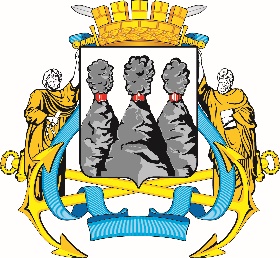 Ленинская ул., д. 14, Петропавловск-Камчатский, 683000Тел. (4152)30-25-80 (2450), факс (4152)42-52-29, e-mail: duma@pkgo.ru, duma.pkgo.ru ПРОТОКОЛзаседания Комитета Городской Думы Петропавловск-Камчатского городского округа по местному самоуправлению и социальной политике от 17.06.2021г. Петропавловск-Камчатский,ул. Ленинская, д. 14, зал заседаний № 429Время начала: 16:00 часовВремя окончания: 17:40 часовПредседательствующий:Присутствовали:ПОВЕСТКА ДНЯ:1. О принятии решения о внесении изменений в Устав Петропавловск-Камчатского городского округаДокл.: Борискин Сергей Евгеньевич2. О принятии решения о внесении изменений в Решение Городской Думы Петропавловск-Камчатского городского округа от 19.02.2020 № 242-нд «О порядке установки, ремонта, демонтажа памятников и памятных знаков, а также признания объектов памятниками и памятными знаками» Докл.: Кокорина Тамара Петровна3. О принятии решения о внесении изменений в Решение Городской Думы Петропавловск-Камчатского городского округа от 28.04.2014 № 211-нд «О публичных слушаниях в Петропавловск-Камчатском городском округе»Докл.: Кокорина Тамара Петровна4. О принятии решения о внесении изменений в Решение Городской Думы Петропавловск-Камчатского городского округа от 25.12.2019 № 228-нд «О порядке создания условий для массового отдыха жителей Петропавловск-Камчатского городского округа и организации обустройства мест массового отдыха населения»Докл.: Кокорина Тамара Петровна5. О принятии решения о внесении изменений в Решение Городской Думы Петропавловск-Камчатского городского округа от 26.01.2018 № 29-нд «О порядке сообщения лицами, замещающими муниципальные должности, муниципальными служащими о получении подарка в связи с протокольными мероприятиями, служебными командировками и другими официальными мероприятиями, участие в которых связано с исполнением ими служебных (должностных) обязанностей, сдачи и оценки подарка, реализации (выкупа) и зачисления средств, вырученных от его реализации»Докл.: Кокорина Тамара Петровна6. О принятии решения о внесении изменений в Решение Городской Думы Петропавловск-Камчатского городского округа от 28.08.2013 № 121-нд «О порядке сохранения, использования и популяризации объектов культурного наследия (памятников истории и культуры), находящихся в собственности Петропавловск-Камчатского городского округа, охраны объектов культурного наследия (памятников истории и культуры) местного (муниципального) значения, расположенных на территории городского округа»Докл.: Кокорина Тамара Петровна7. Об утверждении передаточного акта по обязательствам реорганизуемого Управления архитектуры, градостроительства и земельных отношений администрации Петропавловск-Камчатского городского округа путем выделения из его состава Управления земельных отношений администрации Петропавловск-Камчатского городского округа и одновременного присоединения Управления земельных отношений администрации Петропавловск-Камчатского городского округа к Управлению экономического развития и имущественных отношений администрации Петропавловск-Камчатского городского округаДокл.: Кокорина Тамара Петровна8. Об утверждении передаточного акта по обязательствам реорганизуемого Управления экономического развития и имущественных отношений администрации Петропавловск-Камчатского городского округа в форме выделения Управления экономического развития и предпринимательства администрации Петропавловск-Камчатского городского округаДокл.: Кокорина Тамара Петровна9. О принятии решения о внесении изменений в Решение Городской Думы Петропавловск-Камчатского городского округа от 23.12.2014 № 280-нд «О порядке создания условий для организации досуга и обеспечения жителей Петропавловск-Камчатского городского округа услугами организаций культуры»Докл.: Слепова Наталья Юрьевна10. О принятии решения о внесении изменений в Решение Городской Думы Петропавловск-Камчатского городского округа от 14.09.2018 № 91-нд «О порядке обеспечения условий для развития на территории городского округа физической культуры, школьного спорта и массового спорта, организации проведения официальных физкультурно-оздоровительных и спортивных мероприятий Петропавловск-Камчатского городского округа»Докл.: Слепова Наталья Юрьевна11. О внесении изменения в перечень наказов избирателей Петропавловск-Камчатского городского округа на 2021 год, поступивших депутатам Городской Думы Петропавловск-Камчатского городского округа, утвержденный решением Городской Думы Петропавловск-Камчатского городского округа от 24.06.2020 № 694-рДокл.: Слепова Наталья Юрьевна12. О принятии решения о внесении изменения в Решение Городской Думы Петропавловск-Камчатского городского округа от 30.10.2008 № 71-нд «О порядке проведения конкурса на замещение должности муниципальной службы в Петропавловск-Камчатском городском округе»Докл.: Монахова Галина Васильевна13. О принятии решения о внесении изменения в Решение Городской Думы Петропавловск-Камчатского городского округа от 19.02.2021 № 345-нд «О временном порядке представления Городской Думе Петропавловск-Камчатского городского округа отчета о деятельности Контрольно-счетной палаты Петропавловск-Камчатского городского округа и приостановлении действия отдельных положений Решения Городской Думы Петропавловск-Камчатского городского округа от 13.07.2018 № 82-нд «О Регламенте Городской Думы Петропавловск-Камчатского городского округа» и Решения Городской Думы Петропавловск-Камчатского городского округа от 02.03.2016 № 397-нд «О Контрольно-счетной палате Петропавловск-Камчатского городского округа»Докл.: Монахова Галина Васильевна14. О принятии решения о внесении изменения в Решение Городской Думы Петропавловск-Камчатского городского округа от 27.06.2012 № 509-нд «О порядке материально-технического и организационного обеспечения деятельности органов местного самоуправления Петропавловск-Камчатского городского округа»Докл.: Воровский Андрей Викторович15. О принятии решения о внесении изменения в Решение Городской Думы Петропавловск-Камчатского городского округа от 02.09.2014 № 247-нд «О порядке принятия решений о приватизации служебных жилых помещений муниципального жилищного фонда»Докл.: Воровский Андрей Викторович16. О внесении изменений в решение Городской Думы Петропавловск-Камчатского городского округа от 28.11.2018 № 323-р «О комиссии по противодействию коррупции в Городской Думе Петропавловск-Камчатского городского округа»Докл.: Воровский Андрей Викторович17. О внесении изменений в решение Городской Думы Петропавловск-Камчатского городского округа от 04.10.2017 № 5-р «Об утверждении состава постоянных комитетов и комиссий Городской Думы Петропавловск-Камчатского городского округа»Докл.: Воровский Андрей Викторович18. О внесении изменения в решение Городской Думы Петропавловск-Камчатского городского округа от 04.10.2017 № 19-р «О делегировании депутатов Городской Думы Петропавловск-Камчатского городского округа в составы комитетов, комиссий, советов и рабочих групп Петропавловск-Камчатского городского округа»Докл.: Воровский Андрей Викторович19. О внесении изменения в решение Городской Думы Петропавловск-Камчатского городского округа от 30.10.2019 № 551-р «О делегировании депутатов Городской Думы Петропавловск-Камчатского городского округа в составы советов директоров (наблюдательных советов) акционерных обществ, 100 процентов акций которых находятся в собственности Петропавловск-Камчатского городского округа»Докл.: Воровский Андрей Викторович20. О внесении изменения в план нормотворческой деятельности Городской Думы Петропавловск-Камчатского городского округа на I полугодие 2021 года», утвержденный решением Городской Думы Петропавловск-Камчатского городского от 23.12.2020 837-рДокл.: Воровский Андрей Викторович21. Об утверждении плана нормотворческой деятельности Городской Думы Петропавловск-Камчатского городского округа на II полугодие 2021 годаДокл.: Воровский Андрей Викторович22. Об утверждении перечня наказов избирателей Петропавловск-Камчатского городского округа на 2022 год, поступивших депутатам Городской Думы Петропавловск-Камчатского городского округаДокл.: Воровский Андрей Викторович23. О внесении изменения в перечень наказов избирателей Петропавловск-Камчатского городского округа на 2021 год, поступивших депутатам Городской Думы Петропавловск-Камчатского городского округа, утвержденный решением Городской Думы Петропавловск-Камчатского городского округа от 24.06.2020 № 694-рДокл.: Воровский Андрей Викторович24. О назначении публичных слушаний по вопросу «О внесении изменений в Устав Петропавловск-Камчатского городского округа»Докл.: Воровский Андрей Викторович25. О досрочном прекращении полномочий депутата Городской Думы Петропавловск-Камчатского городского округа по избирательному округу № 3 Кронова Алексея АлександровичаДокл.: Воровский Андрей Викторович26. О награждении Почетной грамотой Городской Думы Петропавловск-Камчатского городского округа Панфиловой Татьяны ВалентиновныДокл.: Воровский Андрей Викторович27. О награждении Почетными грамотами Городской Думы Петропавловск-Камчатского городского округа работников государственного бюджетного учреждения здравоохранения «Камчатский краевой онкологический диспансер»Докл.: Воровский Андрей Викторович28. О награждении Почетной грамотой Городской Думы Петропавловск-Камчатского городского округа Бадражан Светланы ЭмануиловныДокл.: Воровский Андрей Викторович29. О награждении Почетной грамотой Городской Думы Петропавловск-Камчатского городского округа Александрова Евгения ВладимировичаДокл.: Воровский Андрей Викторович30. Об информации о заключении Контрольно-счетной палаты Камчатского края по результатам экспертно-аналитического мероприятия «Анализ деятельности Контрольно-счетной палаты Петропавловск-Камчатского городского округа» за 2019-2020 годыДокл.: Кушнир Максим Петрович31. О результатах экспертно-аналитического мероприятия «Анализ деятельности Контрольно-счетной палаты Петропавловск-Камчатского городского округа» за 2019-2020 годыДокл.: Кушнир Максим Петрович32. Информация о работе Комиссии Городской Думы Петропавловск-Камчатского городского округа по взаимодействию с Контрольно-счетной палатой Петропавловск-Камчатского городского округаДокл.: Колядка Василий ВасильевичСодокл.: Кронов Алексей Александрович33. Разное: О награждении Почетной грамотой Городской Думы Петропавловск-Камчатского городского округа Чеботаревой Людмилы ВалентиновныДокл.: Воровский Андрей Викторович (Решение принимается открытым голосованием: «за» -8, единогласно)ГОРОДСКАЯ ДУМАПЕТРОПАВЛОВСК-КАМЧАТСКОГОГОРОДСКОГО ОКРУГАКОМИТЕТ ПО МЕСТНОМУ САМОУПРАВЛЕНИЮ И СОЦИАЛЬНОЙ ПОЛИТИКЕ Воровский А.В.-заместитель председателя Городской Думы Петропавловск-Камчатского городского округа - председатель Комитета по местному самоуправлению и социальной политике, депутат Городской Думы Петропавловск-Камчатского городского округа (далее – депутат Городской Думы) по избирательному округу № 5.Богданова Е.В.-депутат Городской Думы по единому муниципальному избирательному округу;Богданова М.А. (до 17-10)-депутат Городской Думы избирательному округу № 8; Гусейнов Р.В.-депутат Городской Думы по единому муниципальному избирательному округу;Зубенко Е.В.-депутат Городской Думы по избирательному округу № 6;Монахова Г.В.-председатель Городской Думы Петропавловск-Камчатского городского округа, депутат Городской Думы по единому муниципальному избирательному округу;Рыкова И.В.-депутат Городской Думы по единому муниципальному избирательному округу;Толмачев И.Ю.-депутат Городской Думы по избирательному округу № 2.Отсутствовали:Отсутствовали:Отсутствовали:Кадачигова Д.С.-депутат Городской Думы по единому муниципальному избирательному округу;Прудкий Д.А.-заместитель председателя Городской Думы Петропавловск-Камчатского городского округа - председатель Комитета по городскому 
и жилищно-коммунальному хозяйству, депутат Городской Думы 
по избирательному округу № 4Рясная В.И.-депутат Городской Думы по избирательному округу № 1;Смирнов С.И.-депутат Городской Думы по единому муниципальному избирательному округу.Приглашенные:Приглашенные:Приглашенные:Кушнир М.П.-председатель Контрольно-счетной палаты Петропавловск-Камчатского городского округа;Борискин С.Е.-и.о. заместителя Главы администрации Петропавловск-Камчатского городского округа – руководителя Управления делами администрации Петропавловск-Камчатского городского округа;Кокорина Т.П.-заместитель Главы администрации Петропавловск-Камчатского городского округа – начальник Управления экономического развития и имущественных отношений администрации Петропавловск-Камчатского городского округа;Слепова Н.Ю.-начальник Управления культуры, спорта и молодежной политики администрации Петропавловск-Камчатского городского округа;Кузнецова Т.И.-и.о. начальника правового отдела Управления делами администрации Петропавловск-Камчатского городского округа;Худенко А.Ю.-советник правового отдела Управления делами администрации Петропавловск-Камчатского городского округа;Аббасова Н.П.-ведущий консультант юридического отдела Управления культуры, спорта и молодежной политики администрации Петропавловск-Камчатского городского округа;Штейн М.А.-консультант отдела имущественных отношений Управления экономического развития и имущественных отношений администрации Петропавловск-Камчатского городского округа;Оськин С.В.-депутат Городской Думы по избирательному округу № 7;Панов А.Г. (до 17-00)-депутат Городской Думы по избирательному округу № 4; Сароян С.А. (до 16-50)-депутат Городской Думы по избирательному округу № 7; Терехов А.М.-депутат Городской Думы по избирательному округу № 8.Присутствовали работники аппарата Городской Думы Петропавловск-Камчатского городского округа:Присутствовали работники аппарата Городской Думы Петропавловск-Камчатского городского округа:Присутствовали работники аппарата Городской Думы Петропавловск-Камчатского городского округа:Шевель Н.М.-руководитель аппарата Городской Думы Петропавловск-Камчатского городского округа;Глуховский Д.В.-заместитель руководителя аппарата Городской Думы Петропавловск-Камчатского городского округа – начальник управления по обеспечению деятельности органов Городской Думы и информационного обеспечения работы аппарата Городской Думы Петропавловск-Камчатского городского округа;Добуева О.Э.-начальник юридического отдела управления организационно-правового обеспечения работы аппарата Городской Думы Петропавловск-Камчатского городского округа;Сотникова Г.А.-и.о. начальника отдела по обеспечению деятельности органов и депутатских объединений Городской Думы управления по обеспечению деятельности органов Городской Думы и информационного обеспечения работы аппарата Городской Думы Петропавловск-Камчатского городского округа;Хабибуллина Т.Н.-и.о. начальника информационного отдела управления по обеспечению деятельности органов Городской Думы и информационного обеспечения работы аппарата Городской Думы Петропавловск-Камчатского городского округа;Грузинская О.В.-консультант отдела по обеспечению деятельности органов и депутатских объединений Городской Думы управления по обеспечению деятельности органов Городской Думы и информационного обеспечения работы аппарата Городской Думы Петропавловск-Камчатского городского округа.ВЫСТУПИЛИ:Г.В. Монахова с предложением вопросы 30, 31 рассмотреть после вопроса 12, вопрос 32 снять с повестки дня.А.В. Воровский с предложением вопросы со 2 по 6 по техническим правкам, связанным с реорганизацией структуры администрации, объединить, вопросы с 26 по 29, 33 о награждении почетными грамотами ГД ПКГО рассмотреть без обсуждения, вопрос 32 рассмотреть на заседании Комиссии Городской Думы Петропавловск-Камчатского городского округа по взаимодействию с Контрольно-счетной палатой Петропавловск-Камчатского городского округа1. СЛУШАЛИ:О принятии решения о внесении изменений в Устав Петропавловск-Камчатского городского округаВЫСТУПИЛИ:Борискин Е.С.РЕШИЛИ:Одобрить проект решения и рекомендовать Городской Думе принять нормативный правовой акт с учетом заключения юридического отдела аппарата Городской Думы(Решение принимается открытым голосованием: «за» - 8, единогласно)2. СЛУШАЛИ:О принятии решения о внесении изменений в Решение Городской Думы Петропавловск-Камчатского городского округа от 19.02.2020 № 242-нд «О порядке установки, ремонта, демонтажа памятников и памятных знаков, а также признания объектов памятниками и памятными знаками» ВЫСТУПИЛИ:Кокорина Т.П.РЕШИЛИ:Одобрить проект решения и рекомендовать Городской Думе принять нормативный правовой акт с учетом заключения юридического отдела аппарата Городской Думы(Решение принимается открытым голосованием: «за» - 8, единогласно)3. СЛУШАЛИ:О принятии решения о внесении изменений в Решение Городской Думы Петропавловск-Камчатского городского округа от 28.04.2014 № 211-нд «О публичных слушаниях в Петропавловск-Камчатском городском округе»ВЫСТУПИЛИ:Кокорина Т.П.РЕШИЛИ:Одобрить проект решения и рекомендовать Городской Думе принять нормативный правовой акт с учетом заключения юридического отдела аппарата Городской Думы(Решение принимается открытым голосованием: «за» - 8, единогласно)4. СЛУШАЛИ:О принятии решения о внесении изменений в Решение Городской Думы Петропавловск-Камчатского городского округа от 25.12.2019 № 228-нд «О порядке создания условий для массового отдыха жителей Петропавловск-Камчатского городского округа и организации обустройства мест массового отдыха населения»ВЫСТУПИЛИ:Кокорина Т.П.РЕШИЛИ:Одобрить проект решения и рекомендовать Городской Думе принять нормативный правовой акт с учетом заключения юридического отдела аппарата Городской Думы(Решение принимается открытым голосованием: «за» - 8, единогласно)5. СЛУШАЛИ:О принятии решения о внесении изменений в Решение Городской Думы Петропавловск-Камчатского городского округа от 26.01.2018 № 29-нд «О порядке сообщения лицами, замещающими муниципальные должности, муниципальными служащими о получении подарка в связи с протокольными мероприятиями, служебными командировками и другими официальными мероприятиями, участие в которых связано с исполнением ими служебных (должностных) обязанностей, сдачи и оценки подарка, реализации (выкупа) и зачисления средств, вырученных от его реализации»ВЫСТУПИЛИ:Кокорина Т.П.РЕШИЛИ:Одобрить проект решения и рекомендовать Городской Думе принять нормативный правовой акт с учетом заключения юридического отдела аппарата Городской Думы(Решение принимается открытым голосованием: «за» - 8, единогласно)6. СЛУШАЛИ:О принятии решения о внесении изменений в Решение Городской Думы Петропавловск-Камчатского городского округа от 28.08.2013 № 121-нд «О порядке сохранения, использования и популяризации объектов культурного наследия (памятников истории и культуры), находящихся в собственности Петропавловск-Камчатского городского округа, охраны объектов культурного наследия (памятников истории и культуры) местного (муниципального) значения, расположенных на территории городского округа»ВЫСТУПИЛИ:Кокорина Т.П.РЕШИЛИ:Одобрить проект решения и рекомендовать Городской Думе принять нормативный правовой акт с учетом заключения юридического отдела аппарата Городской Думы(Решение принимается открытым голосованием: «за» - 8, единогласно)7. СЛУШАЛИ:Об утверждении передаточного акта по обязательствам реорганизуемого Управления архитектуры, градостроительства и земельных отношений администрации Петропавловск-Камчатского городского округа путем выделения из его состава Управления земельных отношений администрации Петропавловск-Камчатского городского округа и одновременного присоединения Управления земельных отношений администрации Петропавловск-Камчатского городского округа к Управлению экономического развития и имущественных отношений администрации Петропавловск-Камчатского городского округаВЫСТУПИЛИ:Кокорина Т.П.РЕШИЛИ:Одобрить проект решения и рекомендовать Городской Думе принять правовой акт с учетом заключения юридического отдела аппарата Городской Думы(Решение принимается открытым голосованием: «за» - 8, единогласно)8. СЛУШАЛИ:Об утверждении передаточного акта по обязательствам реорганизуемого Управления экономического развития и имущественных отношений администрации Петропавловск-Камчатского городского округа в форме выделения Управления экономического развития и предпринимательства администрации Петропавловск-Камчатского городского округаВЫСТУПИЛИ:Кокорина Т.П.РЕШИЛИ:Одобрить проект решения и рекомендовать Городской Думе принять правовой акт с учетом заключения юридического отдела аппарата Городской Думы(Решение принимается открытым голосованием: «за» - 8, единогласно)9. СЛУШАЛИ:О принятии решения о внесении изменений в Решение Городской Думы Петропавловск-Камчатского городского округа от 23.12.2014 № 280-нд «О порядке создания условий для организации досуга и обеспечения жителей Петропавловск-Камчатского городского округа услугами организаций культуры»ВЫСТУПИЛИ:Слепова Н.Ю.РЕШИЛИ:Одобрить проект решения и рекомендовать Городской Думе принять нормативный правовой акт с учетом заключения юридического отдела аппарата Городской Думы(Решение принимается открытым голосованием: «за» - 8, единогласно)10. СЛУШАЛИ:О принятии решения о внесении изменений в Решение Городской Думы Петропавловск-Камчатского городского округа от 14.09.2018 № 91-нд «О порядке обеспечения условий для развития на территории городского округа физической культуры, школьного спорта и массового спорта, организации проведения официальных физкультурно-оздоровительных и спортивных мероприятий Петропавловск-Камчатского городского округа»ВЫСТУПИЛИ:Слепова Н.Ю., Толмачев И.Ю., Гусейнов Р.В., Воровский А.В., Панов А.Г., Монахова Г.В.Толмачев И.Ю. выступил с предложением не вносить изменения в проект решения Городской Думы Петропавловск-Камчатского городского округа  «О принятии решения о внесении изменений в Решение Городской Думы Петропавловск-Камчатского городского округа от 14.09.2018 № 91-нд «О порядке обеспечения условий для развития на территории городского округа физической культуры, школьного спорта и массового спорта, организации проведения официальных физкультурно-оздоровительных и спортивных мероприятий Петропавловск-Камчатского городского округа»Голосовали за проект, внесенный Управлением культуры, спорта и молодежной политики администрации Петропавловск-Камчатского городского округа(Решение принимается открытым голосованием: «за» - 7, «против» - 1)Предложение Толмачева И.Ю. отклоненоРЕШИЛИ:Одобрить проект решения и рекомендовать Городской Думе принять нормативный правовой акт с учетом заключения юридического отдела аппарата Городской Думы(Решение принимается открытым голосованием: «за» - 7, «против» - 1)11. СЛУШАЛИ:О внесении изменения в перечень наказов избирателей Петропавловск-Камчатского городского округа на 2021 год, поступивших депутатам Городской Думы Петропавловск-Камчатского городского округа, утвержденный решением Городской Думы Петропавловск-Камчатского городского округа от 24.06.2020 № 694-рВЫСТУПИЛИ:Слепова Н.Ю.РЕШИЛИ:Одобрить проект решения и рекомендовать Городской Думе принять правовой акт с учетом заключения юридического отдела аппарата Городской Думы(Решение принимается открытым голосованием: «за» - 8, единогласно)12. СЛУШАЛИ:О принятии решения о внесении изменения в Решение Городской Думы Петропавловск-Камчатского городского округа от 30.10.2008 № 71-нд «О порядке проведения конкурса на замещение должности муниципальной службы в Петропавловск-Камчатском городском округе»ВЫСТУПИЛИ:Монахова Г.В.РЕШИЛИ:Одобрить проект решения и рекомендовать Городской Думе принять нормативный правовой акт с учетом заключения юридического отдела аппарата Городской Думы(Решение принимается открытым голосованием: «за» - 8, единогласно)30. СЛУШАЛИ:Об информации о заключении Контрольно-счетной палаты Камчатского края по результатам экспертно-аналитического мероприятия «Анализ деятельности Контрольно-счетной палаты Петропавловск-Камчатского городского округа» за 2019-2020 годыВЫСТУПИЛИ:Кушнир М.П., Панов А.Г., Терехов А.М., Монахова Г.В., Воровский А.В.РЕШИЛИ:Одобрить проект решения и рекомендовать Городской Думе принять правовой акт в целом(Решение принимается открытым голосованием: «за» - 8, единогласно)31. СЛУШАЛИ:О результатах экспертно-аналитического мероприятия «Анализ деятельности Контрольно-счетной палаты Петропавловск-Камчатского городского округа» за 2019-2020 годыВЫСТУПИЛИ:Кушнир М.П., Монахова Г.В., Воровский А.В., Добуева О.Э.Протокольно: Монахова Г.В. с предложением внести в План исполнения рекомендаций и устранения недостатков, отраженных в заключении Контрольно-счетной палаты Камчатского края о результатах экспертно-аналитического мероприятия «Анализ деятельности Контрольно-счетной палаты Петропавловск-Камчатского городского округа» за 2019-2020 организацию надлежащей правовой экспертизы отчетных документов по проводимым мероприятиям Контрольно-счетной палатой Петропавловск-Камчатского городского округа  и до 1 сентября 2021 года представить информацию с предложением по исполнению данного пунктаПротокольно: Монахова Г.В. с предложением внести в План исполнения рекомендаций и устранения недостатков, отраженных в заключении Контрольно-счетной палаты Камчатского края о результатах экспертно-аналитического мероприятия «Анализ деятельности Контрольно-счетной палаты Петропавловск-Камчатского городского округа» за 2019-2020 организацию надлежащей правовой экспертизы отчетных документов по проводимым мероприятиям Контрольно-счетной палатой Петропавловск-Камчатского городского округа  и до 1 сентября 2021 года представить информацию с предложением по исполнению данного пунктаРЕШИЛИ:Одобрить проект решения и рекомендовать Городской Думе принять правовой акт с учетом заключения юридического отдела аппарата Городской Думы и предложения Г.В. Монаховой(Решение принимается открытым голосованием: «за» - 8, единогласно)13. СЛУШАЛИ:О принятии решения о внесении изменения в Решение Городской Думы Петропавловск-Камчатского городского округа от 19.02.2021 № 345-нд «О временном порядке представления Городской Думе Петропавловск-Камчатского городского округа отчета о деятельности Контрольно-счетной палаты Петропавловск-Камчатского городского округа и приостановлении действия отдельных положений Решения Городской Думы Петропавловск-Камчатского городского округа от 13.07.2018 № 82-нд «О Регламенте Городской Думы Петропавловск-Камчатского городского округа» и Решения Городской Думы Петропавловск-Камчатского городского округа от 02.03.2016 № 397-нд «О Контрольно-счетной палате Петропавловск-Камчатского городского округа»ВЫСТУПИЛИ:Монахова Г.В.РЕШИЛИ:Одобрить проект решения и рекомендовать Городской Думе принять нормативный правовой акт с учетом заключения юридического отдела аппарата Городской Думы(Решение принимается открытым голосованием: «за» - 7, единогласно)14. СЛУШАЛИ:О принятии решения о внесении изменения в Решение Городской Думы Петропавловск-Камчатского городского округа от 27.06.2012 № 509-нд «О порядке материально-технического и организационного обеспечения деятельности органов местного самоуправления Петропавловск-Камчатского городского округа»РЕШИЛИ:Одобрить проект решения и рекомендовать Городской Думе принять нормативный правовой акт с учетом заключения юридического отдела аппарата Городской Думы(Решение принимается открытым голосованием: «за» - 7, единогласно)15. СЛУШАЛИ:О принятии решения о внесении изменения в Решение Городской Думы Петропавловск-Камчатского городского округа от 02.09.2014 № 247-нд «О порядке принятия решений о приватизации служебных жилых помещений муниципального жилищного фонда»ВЫСТУПИЛИ:Толмачев И.Ю., Воровский А.В., Добуева О.Э.РЕШИЛИ:Одобрить проект решения и рекомендовать Городской Думе принять нормативный правовой акт с учетом заключения юридического отдела аппарата Городской Думы(Решение принимается открытым голосованием: «за» - 7, единогласно)16. СЛУШАЛИ:О внесении изменений в решение Городской Думы Петропавловск-Камчатского городского округа от 28.11.2018 № 323-р «О комиссии по противодействию коррупции в Городской Думе Петропавловск-Камчатского городского округа»РЕШИЛИ:Одобрить проект решения и рекомендовать Городской Думе принять правовой акт в целом(Решение принимается открытым голосованием: «за» - 7, единогласно)17. СЛУШАЛИ:О внесении изменений в решение Городской Думы Петропавловск-Камчатского городского округа от 04.10.2017 № 5-р «Об утверждении состава постоянных комитетов и комиссий Городской Думы Петропавловск-Камчатского городского округа»РЕШИЛИ:Одобрить проект решения и рекомендовать Городской Думе принять правовой акт в целом(Решение принимается открытым голосованием: «за» - 7, единогласно)18. СЛУШАЛИ:О внесении изменения в решение Городской Думы Петропавловск-Камчатского городского округа от 04.10.2017 № 19-р «О делегировании депутатов Городской Думы Петропавловск-Камчатского городского округа в составы комитетов, комиссий, советов и рабочих групп Петропавловск-Камчатского городского округа»ВЫСТУПИЛИ:Монахова Г.В., Гусейнов Р.В., Терехов А.М.РЕШИЛИ:Одобрить проект решения и рекомендовать Городской Думе принять правовой акт с учетом предложенной кандидатуры Кондратенко Г.В. в состав конкурсной комиссии по проведению открытых конкурсов по отбору управляющих организаций для управления многоквартирными домами(Решение принимается открытым голосованием: «за» - 7, единогласно)19. СЛУШАЛИ:О внесении изменения в решение Городской Думы Петропавловск-Камчатского городского округа от 30.10.2019 № 551-р «О делегировании депутатов Городской Думы Петропавловск-Камчатского городского округа в составы советов директоров (наблюдательных советов) акционерных обществ, 100 процентов акций которых находятся в собственности Петропавловск-Камчатского городского округа»РЕШИЛИ:Одобрить проект решения и рекомендовать Городской Думе принять правовой акт в целом(Решение принимается открытым голосованием: «за» - 7, единогласно)20. СЛУШАЛИ:О внесении изменения в план нормотворческой деятельности Городской Думы Петропавловск-Камчатского городского округа на I полугодие 2021 года», утвержденный решением Городской Думы Петропавловск-Камчатского городского от 23.12.2020 837-рРЕШИЛИ:Одобрить проект решения и рекомендовать Городской Думе принять правовой акт в целом(Решение принимается открытым голосованием: «за» - 7, единогласно)21. СЛУШАЛИ:Об утверждении плана нормотворческой деятельности Городской Думы Петропавловск-Камчатского городского округа на II полугодие 2021 годаРЕШИЛИ:Одобрить проект решения и рекомендовать Городской Думе принять правовой акт в целом(Решение принимается открытым голосованием: «за» - 7, единогласно)22. СЛУШАЛИ:Об утверждении перечня наказов избирателей Петропавловск-Камчатского городского округа на 2022 год, поступивших депутатам Городской Думы Петропавловск-Камчатского городского округаРЕШИЛИ:Одобрить проект решения и рекомендовать Городской Думе принять правовой акт в целом(Решение принимается открытым голосованием: «за» - 7, единогласно)23. СЛУШАЛИ:О внесении изменения в перечень наказов избирателей Петропавловск-Камчатского городского округа на 2021 год, поступивших депутатам Городской Думы Петропавловск-Камчатского городского округа, утвержденный решением Городской Думы Петропавловск-Камчатского городского округа от 24.06.2020 № 694-рРЕШИЛИ:Одобрить проект решения и рекомендовать Городской Думе принять правовой акт в целом(Решение принимается открытым голосованием: «за» - 7, единогласно)24. СЛУШАЛИ:О назначении публичных слушаний по вопросу «О внесении изменений в Устав Петропавловск-Камчатского городского округа»РЕШИЛИ:Одобрить проект решения и рекомендовать Городской Думе принять правовой акт с учетом предложенных кандидатур(Решение принимается открытым голосованием: «за» - 7, единогласно)25. СЛУШАЛИ:О досрочном прекращении полномочий депутата Городской Думы Петропавловск-Камчатского городского округа по избирательному округу № 3 Кронова Алексея АлександровичаВЫСТУПИЛИ:Гусейнов Р.В., Монахова Г.В.РЕШИЛИ:Одобрить проект решения и рекомендовать Городской Думе принять правовой акт в целом(Решение принимается открытым голосованием: «за» - 7, единогласно)26. СЛУШАЛИ:О награждении Почетной грамотой Городской Думы Петропавловск-Камчатского городского округа Панфиловой Татьяны ВалентиновныРЕШИЛИ:Одобрить проект решения и рекомендовать Городской Думе принять правовой акт в целом(Решение принимается открытым голосованием: «за» - 7, единогласно)27. СЛУШАЛИ:О награждении Почетными грамотами Городской Думы Петропавловск-Камчатского городского округа работников государственного бюджетного учреждения здравоохранения «Камчатский краевой онкологический диспансер»РЕШИЛИ:Одобрить проект решения и рекомендовать Городской Думе принять правовой акт в целом(Решение принимается открытым голосованием: «за» - 7, единогласно)28. СЛУШАЛИ:О награждении Почетной грамотой Городской Думы Петропавловск-Камчатского городского округа Бадражан Светланы ЭмануиловныРЕШИЛИ:Одобрить проект решения и рекомендовать Городской Думе принять правовой акт в целом(Решение принимается открытым голосованием: «за» - 7, единогласно)29. СЛУШАЛИ:О награждении Почетной грамотой Городской Думы Петропавловск-Камчатского городского округа Александрова Евгения ВладимировичаРЕШИЛИ:Одобрить проект решения и рекомендовать Городской Думе принять правовой акт в целом(Решение принимается открытым голосованием: «за» - 7, единогласно)32 вопрос снят с повестки дня32 вопрос снят с повестки дня33. СЛУШАЛИ:О награждении Почетной грамотой Городской Думы Петропавловск-Камчатского городского округа Чеботаревой Людмилы ВалентиновныРЕШИЛИ:Одобрить проект решения и рекомендовать Городской Думе принять правовой акт в целом(Решение принимается открытым голосованием: «за» - 7, единогласно)Заместитель председателя Городской Думы Петропавловск-Камчатского городского округа - председатель Комитета по местному самоуправлению и социальной политикеА.В. ВоровскийПротокол вел:Консультант отдела по обеспечению деятельности органов и депутатских объединений Городской Думы управления по обеспечению деятельности органов Городской Думы и информационного обеспечения работы аппарата Городской Думы Петропавловск-Камчатского городского округаО.В. Грузинская